General information about the CA’s associated organization Technical information about root CA certificateTechnical information about intermediate CA certificateTechnical information about issuing CAs certificatesCA Hierarchy information for root certificateVerification Policies and PracticesResponse to Mozilla’s CA Recommended Practices (https://wiki.mozilla.org/CA:Recommended_Practices)Response to Mozilla’s list of Potentially Problematic Practices (https://wiki.mozilla.org/CA:Problematic_Pratices)CA CompanyNational Digital Certification Agency (NDCA)Website URLhttp://www.certification.tnOrganizational typeGovernment AgencyPrimark Market / Customer BaseWhich types of customers does the CA serve? Any costumer who need to identify his enterprise website. Are there particular vertical market segments in which it operates? NoDoes the CA focus its activities on a particular country or other geographic region? NoImpact to Mozilla UsersThe NDCA is the tunisian national certification authority. NDCA operates under Tunisia’s Electronic Signature Law 83-2000 (http://www.certification.tn/sites/default/files/documents/loi_2000-83_fr.pdf). All Mozilla users that would like to access Tunisian websites are likely to encounter the root certificate of the NDCA while web browsing, sending/receiving email to their own MTA, sending/receiving S/MIME email, etc. Inclusion in other major browsersNot yet.CA Primary Point of Contact (POC)POC 1 :Name : Olfa Kaddachi Direct email : olfa.kaddachi@certification.tnEmail Alias : ndca.pki@certification.tnCA Phone Number : +216 99 207 378POC 2 :Name : Ramzi Khlif Direct email : ramzi.khlif@certification.tnEmail Alias : ndca.pki@certification.tnCA Phone Number : +216 99 207 352                              Certificate NameTunisia National Root CACertificate Issuer FieldCN = Tunisia National Root CAO = National Digital Certification AgencyL = TunisC = TNCertificate SummaryThe main purpose of the Tunisian National Root Certificate Authority is to issue the Subordinate Certification Authorities of the NDCA. Mozilla Applied ConstraintsNot applicableRoot Cert URLwww.certification.tn/pub/TunisianNationalRootCA.crtSHA1 Fingerprint‎AF:29:06:F9:E6:9E:C1:86:36:AE:29:ED:5B:B4:08:91:7A:82:B5:07Valid From29 November 2016Valid To29 May 2037Certificate VersionV3Certificate Signature Algorithmsha256WithRSAEncryptionSigning key parametersRSA 4096CRL URLhttp://crl.certification.tn/tunrootca.crlOCSP URL (Required now for end-entity certs)va.certification.tnRequested Trust BitsWebsites; Email; Code Signing.SSL Validation TypeOV, EVEV Policy OID(s)2.16.788.1.2.6.1.10Non-sequential serial numbers and entropy in certRandom numbers are generated with Java’s Secure Random, SHA1PRNG.
The default length of the certificate serial number is 64-bitResponse to Recent CA Communication(s)Not applicableCertificate NameTunisia Gov CACertificate DNCN = Tunisia Gov CAO = National Digital Certification AgencyL = TunisC = TNCertificate Issuer FieldCN = Tunisia National Root CAO = National Digital Certification AgencyL = TunisC = TNCertificate SummaryThe main purpose of the Tunisia Gov CA is signing issuing CA (level 3) for governmental organisms.Mozilla Applied ConstraintsNo constraints. Root Cert URLhttp://crl.certification.tn/tunrootca.crlSHA1 Fingerprint9F:81:BE:87:33:2A:67:FC:93:71:1E:5B:FD:FF:6E:3B:7F:46:31:A4Valid From29 November 2016Valid To29 February 2032 Certificate VersionV3Certificate Signature Algorithmsha256WithRSAEncryptionSigning key parametersRSA 4096CRL URLhttp://crl.certification.tn/tunisiagovca.crlOCSP URL (Required now for end-entity certs)va.certification.tnRequested Trust BitsWebsites; Email; Code SigningSSL Validation TypeOV, EV Non-sequential serial numbers and entropy in certRandom numbers are generated with Java’s Secure Random, SHA1PRNG.
The default length of the certificate serial number is 64-bitResponse to Recent CA Communication(s)N/ACertificate NameTunisia Corporate CACertificate DNCN = Tunisia Corporate CAO = National Digital Certification AgencyL = TunisC = TNCertificate Issuer FieldCN = Tunisia National Root CAO = National Digital Certification AgencyL = TunisC = TNCertificate SummaryThe main purpose of the Tunisia Gov CA is signing issuing CA (level 3) for private organisms.Mozilla Applied ConstraintsNo constraints. Root Cert URLhttp://crl.certification.tn/tunrootca.crlSHA1 FingerprintEC:3C:48:68:3A:65:A9:A1:B3:64:2C:F3:D1:B1:1A:17:BC:52:D5:D6Valid From29 November 2016Valid To29 February 2032 Certificate VersionV3Certificate Signature Algorithmsha256WithRSAEncryptionSigning key parametersRSA 4096CRL URLhttp://crl.certification.tn/tunisiacorpca.crlOCSP URL (Required now for end-entity certs)va.certification.tnRequested Trust BitsWebsites; Email; Code SigningNon-sequential serial numbers and entropy in certRandom numbers are generated with Java’s Secure Random, SHA1PRNG.
The default length of the certificate serial number is 64-bitResponse to Recent CA Communication(s)N/ACertificate NameTnTrust Gov CACertificate DNCN = TnTrust Gov CAO = National Digital Certification AgencyL = TunisC = TNCertificate Issuer FieldCN = Tunisia Gov CAO = National Digital Certification AgencyL = TunisC = TNCertificate SummaryThe main purpose of the TnTrust Gov CA is signing governmental SSL certificates (OV SSL).Mozilla Applied ConstraintsNo constraints. Root Cert URLhttp://crl.certification.tn/tunisiagovca.crlSHA1 FingerprintA1:6B:C7:76:BE:65:1E:5E:1A:A1:09:D7:E1:42:6E:F0:42:59:B2:C4Valid From29 November 2016Valid To29 December 2026Certificate VersionV3Certificate Signature Algorithmsha256WithRSAEncryptionSigning key parametersRSA 4096Test Website URL (SSL)Example Certificate (non-SSL)https://tms.certification.tnCRL URLhttp://crl.certification.tn/tntrustgovca.crlOCSP URL (Required now for end-entity certs)va.certification.tnRequested Trust BitsWebsites; Email; Code SigningSSL Validation TypeEV , OVEV Policy OID(s)Organisation Validation SSL		OVCP OID: 0.4.0.2042.1.7                                                                 OID: 2.16.788.1.2.6.1.9.1.1Wildcard SSL	                                       OVCP OID: 0.4.0.2042.1.7                                                                 OID: 2.16.788.1.2.6.1.9.1.1Extended Validation SSL		EVCP OID: 0.4.0.2042.1.4                                                                 OID: 2.16.788.1.2.6.1.9.1.2Code Signing	                            	OVCP OID:0.4.0.2042.1.7                                                                OID: 2.16.788.1.2.6.1.9.1.3Extended Validation Code Signing	EVCP OID: 0..4.0.2042.1.4                                                                 OID: 2.16.788.1.2.6.1.9.1.4Non-sequential serial numbers and entropy in certRandom numbers are generated with Java’s SecureRandom, SHA1PRNG.
The default length of the certificate serial number is 64-bitResponse to Recent CA Communication(s)N/ACertificate NameTnTrust Corporate CACertificate DNCN = TnTrust Corporate CAO = National Digital Certification AgencyL = TunisC = TNCertificate Issuer FieldCN = Tunisia Corporate CAO = National Digital Certification AgencyL = TunisC = TNCertificate SummaryThe main purpose of the TnTrust Gov CA is signing private SSL certificates (OV SSL).Mozilla Applied ConstraintsNo constraints. Root Cert URLhttp://crl.certification.tn/tunisiacorpca.crlSHA1 Fingerprint20:7E:3A:5E:F4:39:A2:99:AD:28:D2:C3:5A:F2:AD:4B:46:A5:9E:12Valid From29 November 2016Valid To29 December 2026Certificate VersionV3Certificate Signature Algorithmsha256WithRSAEncryptionSigning key parametersRSA 4096CRL URLhttp://crl.certification.tn/tntrustcorporateca.crlOCSP URL (Required now for end-entity certs)va.certification.tnRequested Trust BitsWebsites; Email; Code SigningSSL Validation TypeOV , EVEV Policy OID(s)Organisation Validation SSL		OVCP OID: 0.4.0.2042.1.7                                                                 OID: 2.16.788.1.2.6.1.9.2.1Wildcard SSL	                                       OVCP OID: 0.4.0.2042.1.7                                                                 OID: 2.16.788.1.2.6.1.9.2.1Extended Validation SSL		EVCP OID: 0.4.0.2042.1.4                                                                 OID: 2.16.788.1.2.6.1.9.2.2Code Signing	                            	OVCP OID:0.4.0.2042.1.7                                                                OID: 2.16.788.1.2.6.1.9.2.3Extended Validation Code Signing	EVCP OID: 0..4.0.2042.1.4                                                                 OID: 2.16.788.1.2.6.1.9.2.4Non-sequential serial numbers and entropy in certRandom numbers are generated with Java’s SecureRandom, SHA1PRNG.
The default length of the certificate serial number is 64-bitResponse to Recent CA Communication(s)N/ACA HierarchyThe CA hierarchy is composed by :Root CA: Tunisian National Root CAIntermediate CAs: Tunisa Gov CA and Tunisia Corporate CAIssuing CAs: TnTrust Gov CATnTrust Qualified Gov CATnTrust Corporate CATnTrust Qualified Gov CA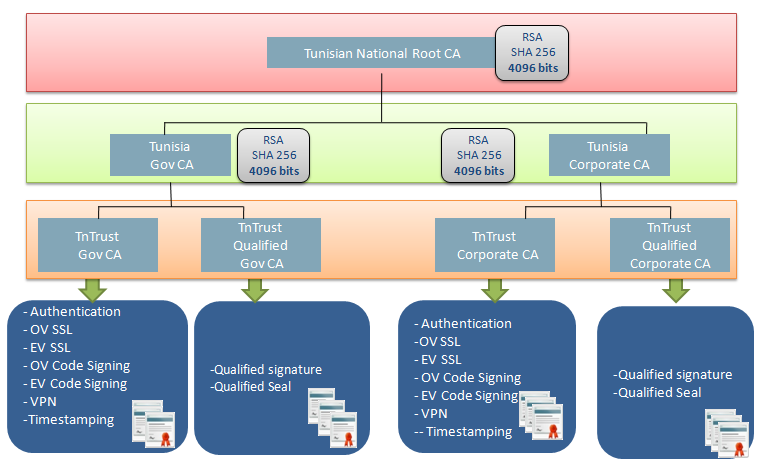 Only  the issuing CAs TnTrust Gov CA and TnTrust Corporate CA issue :OV and EV SSL certificates.OV and EV Code Signing certificatesExternally Operated SubCAsNo Externally Operated SubCAsCross-SigningNo Cross-Signing.Technical Constraints on Third-party IssuersNo Third-party Issuers.Policy DocumentationCP/ CPS: English.Relying Party Agreement: French.AuditsAudit Type: e-IDASAuditor: LSTIAuditor Website: http://www.lsti-certification.fr/URL to Audit Report and Management’s Assertions: http://lsti-certification.fr/index.php/eidas/lsti-s-eidas-trusted-list.htmlBaseline Requirements (SSL)URL to BR audit statement : http://lsti-certification.fr/index.php/eidas/lsti-s-eidas-trusted-list.htmlSSL Verification Procedureshttp://www.certification.tn/sites/default/files/documents/CP-CPS-Tunisian-National-PKI.pdfSections 3.2 and 4.2.Organization Verification Procedureshttp://www.certification.tn/sites/default/files/documents/CP-CPS-Tunisian-National-PKI.pdfSection 3.2Email Address Verification Procedureshttp://www.certification.tn/sites/default/files/documents/CP-CPS-Tunisian-National-PKI.pdfSection 3.2Code Signing Subscriber Verification Procedureshttp://www.certification.tn/sites/default/files/documents/CP-CPS-Tunisian-National-PKI.pdfSection 3.2Multi-factor AuthenticationAll accounts that can cause the approval and/or issuance of end-entity certificates require biometric authentication, possession of the locks' keys and username/password authentication. In addition to that, there are technical controls that are implemented to restrict certificate issuance to a limited set of pre-approved static IP addresses. You can also see section 5.2.3 of the CP/CPS :http://www.certification.tn/sites/default/files/documents/CP-CPS-Tunisian-National-PKI.pdfNetwork SecurityConfirmed.http://www.certification.tn/sites/default/files/documents/CP-CPS-Tunisian-National-PKI.pdf Sections 6.5.1 and 6.7Publicly Available CA and CPSCA HierarchyAudit CriteriaDocument Handing of IDNs in CP/CPSRevocation of Compromised CertificatesVerifying Domain Name Ownership Verifying Email Address ControlVerifying Identity of Code Signing Certificate SubscriberDNS names go in SANDomain owned by Natural PersonOCSPLong-lived DV certificatesWildcard DV SSL certificatesEmail Address Prefixes for DV CertsDelegation of Domain / Email validation to third partiesIssuing end entity certificates directly from rootsAllowing external entities to operate subordinate CAsDistributing generated private keys in PKCS#12 files Certificates referencing hostnames or private IP addressesIssuing SSL Certificates for internal DomainsOCSP Responses signed by a certificate under a different rootSHA-1 CertificatsGeneric names for CAsLack of Communications With End UsersBackdating the notBefore date